Liebe __________, lieber __________,bald bist du Schulkind an unserer Montessorischule und sicherlich schon ziemlich neugierig auf uns. Deshalb laden wir dich ganz herzlich zu den Schnuppertagen am 24. und 25. Mai in unsere Schule ein.  Du darfst am gemeinsamen Unterricht teilnehmen und fröhlich mitmachen. Auch lernst du Schulkinder, Lehrerinnen und ErzieherInnen sowie die Schule mit dem großen Schulhof kennen.          Bitte komm an beiden Tagen ab 7.15 Uhr bis 7:40 Uhr in die Schule. Bringe einen kleinen Rucksack mit Hausschuhen, Federmappe, Schere, Leim und deinem Frühstück (+ Trinkflasche) mit!Deine Eltern oder deine ErzieherInnen aus dem Kindergarten werden dich um 10:30 Uhr jeweils wieder abholen.Alle Lehrerinnen, ErzieherInnen und Kinder,aber auch Max, Mini und Niko freuen sich schon auf dich.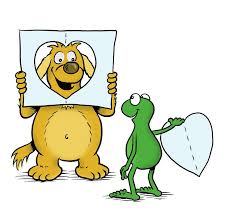 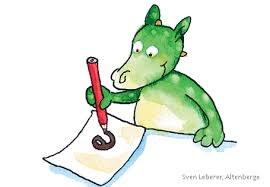 Also, bis bald.